Hướng dẫn chèn công thức toán học vào Microsoft Word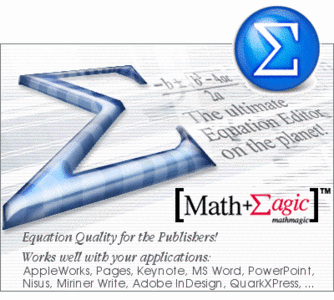 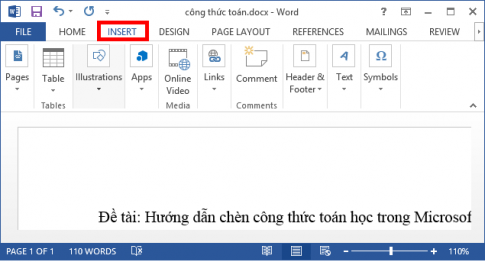 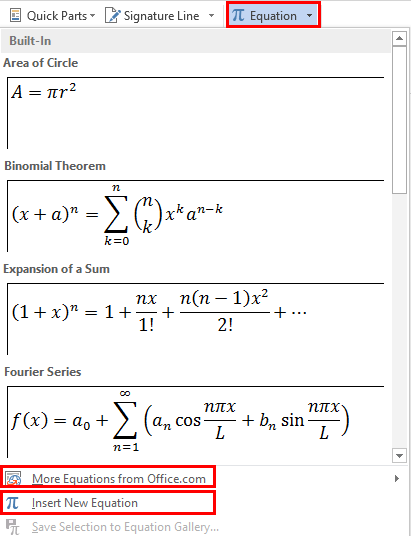 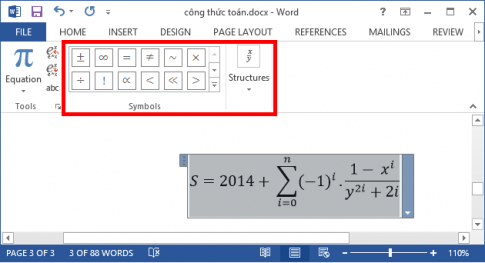 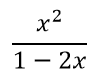 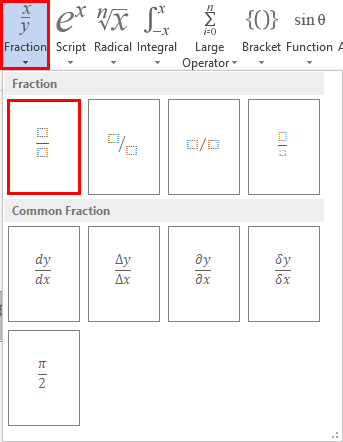 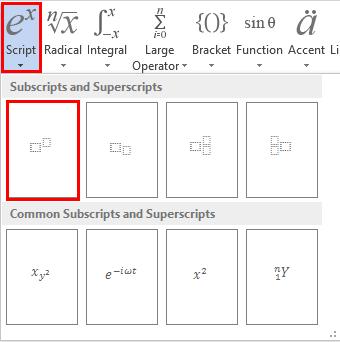 